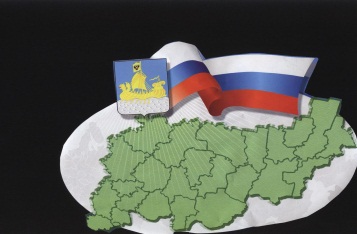                                                           ИНФОРМАЦИОННЫЙ БЮЛЛЕТЕНЬСодержаниеРешение Совета депутатов Сандогорского сельского поселения от 30.04.2019г. №144  «О внесении изменений и дополнений в решение Совета депутатов «О бюджете МО Сандогорское сельское поселение на 2019 год от 29.12.2018 г. № 129 (ред. от 31.01.2019г. № 132, от 28.02.2019г. № 136, от 29.03.2019 № 139)»……1Результаты проведения публичных слушаний по проекту муниципального правового акта о внесении изменений в Устав муниципального образования Сандогорское сельское поселение Костромского муниципального района Костромской области…8Постановление администрации Сандогорского сельского поселения от 19.04.2019 № 20«Об утверждении муниципальной программы «Реконструкция (строительство) и ремонт (капитальный ремонт) автомобильных дорог общего пользования местного значения Сандогорского сельского поселения на 2019-2030 гг.»…………………………………………………………………………………………………………………………9СОВЕТ ДЕПУТАТОВ САНДОГОРСКОГО СЕЛЬСКОГО ПОСЕЛЕНИЯКОСТРОМСКОГО МУНИЦИПАЛЬНОГО РАЙОНА КОСТРОМСКОЙ ОБЛАСТИтретий созывР Е Ш Е Н И Еот 30 апреля 2019 года №  144                                                                                                                 с. СандогораО внесении изменений и дополнений в решение Совета депутатов «О бюджете МО Сандогорское сельское поселение на 2019 год»от 29.12.2018 г. № 129  (в ред. от 31.01.2019 г № 132, от 28.02.2019 г № 136, от 29.03.2019 № 139)Рассмотрев бюджет Сандогорского сельского поселения на 2019 год, Совет депутатов муниципального образования Сандогорское сельское поселение РЕШИЛ: 1. Внести в решение Совета депутатов муниципального образования Сандогорское сельское поселение № 129 от 29 декабря 2018 года «О бюджете муниципального образования Сандогорское сельское поселение на 2019 год», в редакции от 31.01.2019г. №132, от 28.02.2019г. № 136, от 29.03.2019 № 139 следующие изменения:п.1 Решения изложить в следующей редакции:«Утвердить бюджет муниципального образования Сандогорское сельское поселение Костромского муниципального района Костромской области на 2019 год» по доходам в сумме 38 805 656,00 руб., в том числе: объем налоговых доходов в сумме 3 226 951,00руб.,  объем неналоговых доходов в сумме 340 460,00 руб., объем безвозмездных поступлений от других бюджетов бюджетной системы Российской Федерации в сумме 35 238 245,00 руб., и расходам в сумме 38 869 000,00 руб.п.2 Решения изложить в следующей редакции:«Утвердить дефицит бюджета . в сумме 63 344,00 руб.».	2. Приложение № 3 «Объем поступления доходов в бюджет Сандогорского сельского поселения на 2018 год», Приложение № 4 «Ведомственная структура, распределение бюджетных ассигнований по разделам, подразделам, целевым статьям и видам расходов классификации расходов бюджета Сандогорского сельского поселения на 2019 год», Приложение 6  «Источники финансирования дефицита Сандогорского сельского поселения Костромского муниципального района Костромской области на 2019 год» изложить в новой редакции.3. Настоящее решение вступает в силу с момента его опубликования.Председатель Совета депутатов,глава муниципального образования Сандогорское сельское поселение                                                                                                       А.А. НургазизовПриложение № 3 к решению Совета депутатов Сандогорского сельского поселения от 30.04.2019  № 144Приложение 4 к решению Совета депутатов Сандогорского сельского поселения от 30.04.2019 г. № 144Ведомственная структура, распределение бюджетных ассигнований по разделам, подразделам, целевым статьям и видам расходов классификации расходов бюджета Сандогорского сельского поселения на 2019 годПриложение № 6 к решению Совета депутатов Сандогорского сельского поселения от 30.04.2019 №144Источники финансирования дефицита Сандогорского сельского поселения Костромского муниципального района Костромской области на 2019 год*****Результаты проведения публичных слушаний по проекту муниципального правового акта о внесении изменений в Устав муниципального образования Сандогорское сельское поселение Костромского муниципального района Костромской областиДата проведения: «25» апреля 2019 годаВремя проведения: с 11:00 по 12:00Место проведения: Костромской район, с. Сандогора, ул. Молодежная, д. 7Председатель слушаний – Нургазизов Александр АбдуганиевичСекретарь слушаний – Рабцевич Светлана НиколаевнаВсего участвовало  -  16 человекПовестка дня:1. О внесении изменений в Устав муниципального образования Сандогорское сельское поселение Костромского муниципального района Костромской области.РЕШИЛИ:1. Публичные слушания о внесении изменений в Устав муниципального образования Сандогорское сельское поселение Костромского муниципального района Костромской области считать состояшимися.2. Рекомендовать Совету депутатов Сандогорского сельского поселения Костромского муниципального района Костромской области принять муниципальный правовой акт о внесении изменений в Устав муниципального образования Сандогорское сельское поселение Костромского муниципального района Костромской области: ПРОЕКТМУНИЦИПАЛЬНЫЙ ПРАВОВОЙ АКТО ВНЕСЕНИИ ИЗМЕНЕНИЙ В УСТАВ МУНИЦИПАЛЬНОГО ОБРАЗОВАНИЯСАНДОГОРСКОЕ СЕЛЬСКОЕ ПОСЕЛЕНИЕ КОСТРОМСКОГО МУНИЦИПАЛЬНОГО РАЙОНАКОСТРОМСКОЙ ОБЛАСТИСтатья 1Внести в Устав муниципального образования Сандогорское сельское поселение Костромского муниципального района Костромской области, принятый решением Совета депутатов Сандогорского сельского поселения Костромского муниципального района Костромской области от 31.08.2018 года №109, следующие изменения:1) в части 1 статьи 7:а) пункт 4 после слов «за сохранностью автомобильных дорог местного значения в границах населенных пунктов поселения» дополнить словами «организация дорожного движения»;б) пункт 15 изложить в следующей редакции:«15) участие в организации деятельности по накоплению (в том числе раздельному накоплению) и транспортированию твердых коммунальных отходов;»;2) в пункте 12 части 1 статьи 8 слова «мероприятий по отлову и содержанию безнадзорных животных, обитающих» заменить словами «деятельности по обращению с животными без владельцев, обитающими»;3) в части 4 статьи 18 слова «по проектам и вопросам, указанным в части 3 настоящей статьи,» исключить;4) дополнить статьёй 44.1 следующего содержания:«Статья 44.1 Избирательная комиссия сельского поселения1. Избирательная комиссия сельского поселения – коллегиальный муниципальный орган сельского поселения, не входящий в структуру органов местного самоуправления сельского поселения, обеспечивающий реализацию и защиту избирательных прав и права на участие в референдуме граждан Российской Федерации, место жительства которых находится на территории сельского поселения, подготовку и проведение местного референдума.2. Срок полномочий избирательной комиссии сельского поселения составляет 5 лет. Если срок полномочий избирательной комиссии сельского поселения истекает в период избирательной кампании, после назначения референдума и до окончания кампании референдума, в которых участвует данная избирательная комиссия, срок её полномочий продлевается до окончания этой  избирательной кампании, кампании референдума.Полномочия избирательной комиссии сельского поселения могут быть прекращены досрочно законом Костромской области в случае преобразования сельского поселения.3. Избирательная комиссия поселения формируется в количестве десяти членов с правом решающего голоса.4. Полномочия избирательной комиссии сельского поселения по решению избирательной комиссии Костромской области, принятому на основании обращения Совета депутатов сельского поселения, могут возлагаться на территориальную комиссию, действующую в границах Костромского муниципального района.»5) часть 5 статьи 51 изложить в следующей редакции:«5. Устав муниципального образования, муниципальный правовой акт о внесении изменений и дополнений в устав муниципального образования подлежит официальному опубликованию (обнародованию) после государственной регистрации.Официальным опубликованием Устава муниципального образования, муниципального правового акта о внесении изменений и дополнений в устав муниципального образования считается первая публикация его полного текста в информационном бюллетене «Депутатский вестник», учрежденном Советом депутатов сельского поселения.Для официального опубликования Устава муниципального образования, муниципального правового акта о внесении изменений и дополнений в устав муниципального образования также используется портал Минюста России «Нормативные правовые акты в Российской Федерации» (http://pravo-minjust.ru, http://право-минюст.рф, регистрация в качестве сетевого издания: Эл № AC77-72471 от 05.03.2018).Глава сельского поселения обязан опубликовать (обнародовать) зарегистрированные устав муниципального образования, муниципальный правовой акт о внесении изменений и дополнений в устав муниципального образования в течение семи дней со дня его поступления из территориального органа уполномоченного федерального органа исполнительной власти в сфере регистрации уставов муниципальных образований.Устав муниципального образования, муниципальный правовой акт о внесении изменений и дополнений в устав муниципального образования вступает в силу после его официального опубликования (обнародования).»;6) часть 4 статьи 57 изложить в следующей редакции:«4. Официальным опубликованием муниципальных правовых актов или соглашения, заключенного между органами местного самоуправления, считается первая публикация его полного текста информационном бюллетене «Депутатский вестник», учрежденной Советом депутатов сельского поселения.Для официального опубликования муниципальных правовых актов и соглашений также используется портал Минюста России «Нормативные правовые акты в Российской Федерации» (http://pravo-minjust.ru, http://право-минюст.рф, регистрация в качестве сетевого издания: Эл № AC77-72471 от 05.03.2018).В случае опубликования (размещения) полного текста муниципального правового акта на портале Минюста России «Нормативные правовые акты в Российской Федерации» объемные графические и табличные приложения к нему в информационном бюллетене «Депутатский вестник» могут не приводиться».*****АДМИНИСТРАЦИЯ САНДОГОРСКОГО СЕЛЬСКОГО ПОСЕЛЕНИЯКОСТРОМСКОГО МУНИЦИПАЛЬНОГО РАЙОНА КОСТРОМСКОЙ ОБЛАСТИП О С Т А Н О В Л Е Н И ЕВ целях развития автомобильных дорог общего пользования местного значения на территории муниципального  образования Сандогорское сельское поселение Костромского муниципального района Костромской области в 2019 году, руководствуясь Федеральным законом от 10 декабря 1995 года  № 196-ФЗ «О безопасности дорожного движения», Федеральным законом от 08 ноября 2007 года  № 257-ФЗ «Об автомобильных дорогах и о дорожной деятельности в Российской Федерации и о внесении изменений в отдельные законодательные акты Российской Федерации», в рамках реализации мероприятии государственной программы Костромской области «Развитие автомобильных дорог Костромской области», подпрограммы № 1 «Дорожное хозяйство муниципального образования Сандогорское сельское поселение муниципального образования Костромской муниципальный район Костромской области на 2016-2020 годы» муниципальной программы «Устойчивое развитие муниципального образования Сандогорское сельское поселение муниципального образования Костромской муниципальный район Костромской области на 2016-2020 годы» администрацияПОСТАНОВЛЯЕТ:	1.Утвердить муниципальную программу «Реконструкция (строительство) и ремонт (капитальный ремонт) автомобильных дорог общего пользования местного значения Сандогорского сельского поселения на 2019-2030 г.»2. Настоящее постановление подлежит размещению на официальном сайте Сандогорского сельского  поселения и вступает в силу со дня его официального опубликования.3. Контроль за исполнением возложить на главу администрации. Глава Сандогорскогосельского поселения                                    	                         А.А.НургазизовУтверждена                                                             Постановлением администрации Сандогорского сельского поселения                                                                           от 19 апреля . № 20МУНИЦИПАЛЬНАЯ ПРОГРАММА«Реконструкция (строительство) и ремонт (капитальный ремонт)автомобильных дорог общего пользования местного значенияСандогорского сельского поселения на 2019-2030 гг.»ПАСПОРТмуниципальной программы «Реконструкция (строительство) и ремонт (капитальный ремонт) автомобильных дорог общего пользования местного значения Сандогорского сельского поселения на 2019-2030 гг.»1. Содержание проблемы и обоснование необходимости её решения программным методомЗначительная часть асфальтобетонного, гравийного и грунтового покрытия дорог общего пользования Сандогорского сельского поселения имеет высокую степень износа, так как срок службы дорожных покрытий истек. Ветхое состояние дорожного покрытия объясняется тем, что в течение длительного времени по причине недостаточного финансирования отрасли практически не производился его ремонт.От уровня технико-эксплуатационного состояния дорог общего пользования во многом зависит качество жизни населения.В связи с вышеизложенным возникает необходимость повышения качества дорог общего пользования, посредством приведения технико-эксплуатационного состояния дорожного покрытия к нормативным требованиям.Применение программного метода при решении вышеуказанной проблемы обусловлено необходимостью комплексного подхода для достижения поставленной цели, обеспечивающего проведение мероприятий по разным направлениям благоустройства территории муниципального образования Сандогорское сельское поселение. Анализ программных мероприятий позволяет сделать вывод об отсутствии значительных рисков при реализации программы.2. Цели и задачи программыЦелью программы является повышение уровня благоустройства дорог общего пользования посредством доведения технико-эксплуатационного состояния дорожного покрытия к нормативным требованиям.Для достижения цели программы необходимо решить следующие задачи:выполнение ремонта автомобильных дорог общего пользования населенных пунктов муниципального образования Сандогорское сельское поселение3. Ожидаемые результаты реализации программы и показатели эффективности  	В ходе реализации мероприятий программы увеличится доля протяженности автомобильных дорог общего пользования соответствующих нормативным требованиям к транспортно-эксплуатационным показателям.	Будет обеспечена сохранность сети автомобильных дорог общего пользования за счет приоритетного выполнения работ по содержанию и ремонту автомобильных дорог общего пользования.	Повысится качество дорожных работ в результате использования новых технологий и материалов.4. Перечень мероприятий программыОсновными мероприятиями программы являются ремонт автомобильных дорог общего пользования местного значения (Приложение №1), в том числе разработка сметной документации и дефектных ведомостей с получением заключения аккредитованной организации о проверке правильности составления смет.5. Сроки и этапы реализации программыПрограмма реализуется планируется реализовать до конца 2030 года. 6. Механизм реализации программыПрограмма реализуется в рамках действующего законодательства Российской Федерации и нормативных правовых актов муниципального образования Сандогорское сельское поселение.Контроль за реализацией программы осуществляет глава администрации муниципального образования Сандогорское сельское поселение.Ответственность за реализацию программы возлагается на администрацию муниципального образования Сандогорское сельское поселение.Размещение заказов на право заключения муниципального контракта на реализацию программных мероприятий осуществляется в соответствии с Федеральным законом от 21 июля 2005 года № 94-ФЗ "О размещении заказов на поставки товаров, выполнение работ, оказание услуг для государственных и муниципальных нужд".Приёмка работ будет осуществляться комиссионно и с участием представителей подрядной организации, представителей местной администрации муниципального образования Сандогорское сельское поселение.Проверка целевого использования средств, выделенных на реализацию мероприятий программы, осуществляется в соответствии с действующим законодательством.Корректировка и дополнение мероприятий программы осуществляется администрацией муниципального образования Сандогорское сельское поселение путем внесения изменений в постановление администрации  муниципального образования Сандогорское сельское поселение № __ от ___ ___________ 2019 года Капитальный ремонт и ремонт автомобильных дорог общего пользования местного значения поселения.7. Ресурсное обеспечение программыМероприятия программы реализуются за счет средств бюджета Сандогорского сельского поселения, федерального бюджета и средств субсидии из областного бюджета на капитальный ремонт и ремонта автомобильных дорог общего пользования в отношении автомобильных дорог общего пользования местного значения.Приложение №1Перечень автомобильных дорог общего пользования местного значения в границах населенных пунктов муниципального образованияСандогорское сельское поселение Костромского муниципального района Костромской областиБюллетень выходит                                                              № 7  от  30 апреля 2019 годас 1 июля 2006 годаУчредитель: Совет депутатов Сандогорского сельского поселения Костромского муниципального района Костромской области.                           Тираж  5 экз.  Объем поступления доходов в бюджет Сандогорского сельского поселения на 2019 годОбъем поступления доходов в бюджет Сандогорского сельского поселения на 2019 годОбъем поступления доходов в бюджет Сандогорского сельского поселения на 2019 годКод дохода Наименование показателей доходовПлан доходов на  2019 год, руб., утв.Код дохода Наименование показателей доходовПлан доходов на  2019 год, руб., утв.Код дохода Наименование показателей доходовПлан доходов на  2019 год, руб., утв.Код дохода Наименование показателей доходовПлан доходов на  2019 год, руб., утв.1 01 02000 01 0000 110Налог на доходы физических лиц        1 400 300   1 01 02010 01 0000 110Налог на доходы физических лиц с доходов, источником которых является налоговый агент, за исключением доходов, в отношении которых исчисление и уплата налога осуществляются в соответствии со статьями 227, 227.1 и 228 Налогового кодекса Российской Федерации1 390 0001 01 02020 01 0000 110Налог на доходы физических лиц с доходов, полученных от осуществления деятельности физическими лицами, зарегистрированными в качестве индивидуальных предпринимателей, нотариусов, занимающихся частной практикой, адвокатов, учредивших адвокатские кабинеты, и других лиц, занимающихся частной практикой в соответствии со статьей 227 Налогового кодекса Российской Федерации5001 01 02030 01 0000 110Налог на доходы физических лиц с доходов, полученных физическими лицами в соответствии со статьей 228 Налогового кодекса Российской Федерации7 3001 01 02040 01 0000 110Налог на доходы физических лиц в виде фиксированных авансовых платежей с доходов, полученных физическими лицами, являющимися иностранными гражданами, осуществляющими трудовую деятельность по найму на основании патента в соответствии со статьей 227.1 Налогового кодекса Российской Федерации2 5001 03 02000 01 0000 110Акцизы по подакцизным товарам (продукции), производимым на территории Российской Федерации           472 451   1 03 02230 01 0000 110Доходы от уплаты акцизов на дизельное топливо, подлежащие распределению между бюджетами субъектов Российской Федерации и местными бюджетами с учетом установленных дифференцированных нормативов отчислений в местные бюджеты171 3981 03 02240 01 0000 110Доходы от уплаты акцизов на моторные масла для дизельных и (или) карбюраторных (инжекторных) двигателей, подлежащие распределению между бюджетами субъектов Российской Федерации и местными бюджетами с учетом установленных дифференцированных нормативов отчислений в местные бюджеты1 2011 03 02250 01 0000 110Доходы от уплаты акцизов на автомобильный бензин, подлежащие распределению между бюджетами субъектов Российской Федерации и местными бюджетами с учетом установленных дифференцированных нормативов отчислений в местные бюджеты331 9301 03 02260 01 0000 110Доходы от уплаты акцизов на прямогонный бензин, подлежащие распределению между бюджетами субъектов Российской Федерации и местными бюджетами с учетом установленных дифференцированных нормативов отчислений в местные бюджеты-32 0781 05 00000 00 0000 000НАЛОГИ НА СОВОКУПНЫЙ ДОХОД           170 700   1 05 01000 00 0000 110Налог, взимаемый в связи с применением упрощенной системы налогообложения           170 000   1 05 01011 01 0000 110Налог, взимаемый с налогоплательщиков, выбравших в качестве объекта налогообложения доходы85 0001 05 01021 01 0000 110Налог, взимаемый с налогоплательщиков, выбравших в качестве объекта налогообложения доходы, уменьшенные на величину расходов (в том числе минимальный налог, зачисляемый в бюджеты субъектов Российской Федерации)85 0001 05 03000 01 0000 110Единый сельскохозяйственный налог7001 05 03010 01 0000 110Единый сельскохозяйственный налог7001 06 00000 00 0000 000НАЛОГИ НА ИМУЩЕСТВО        1 183 000   1 06 01030 10 0000 110Налог на имущество физических лиц, взимаемый по ставкам, применяемым к объектам налогообложения, расположенным в границах сельских поселений200 0001 06 06000 00 0000 110Земельный налог           983 000   1 06 06033 10 0000 110Земельный налог с организаций, обладающих земельным участком, расположенным в границах сельских поселений353 0001 06 06043 10 0000 110Земельный налог с физических лиц, обладающих земельным участком, расположенным в границах сельских поселений630 0001 08 00000 00 0000 000   ГОСУДАРСТВЕННАЯ ПОШЛИНА                500,0   1 08 04020 01 1000 110   Государственная пошлина за совершение нотариальных действий должностными лицами органов местного самоуправления, уполномоченными в соответствии с законодательными актами Российской Федерации на совершение нотариальных действий500ИТОГО НАЛОГОВЫЕ ДОХОДЫ        3 226 951   1 11 00000 00 0000 000ДОХОДЫ ОТ ИСПОЛЬЗОВАНИЯ ИМУЩЕСТВА, НАХОДЯЩЕГОСЯ В ГОСУДАРСТВЕННОЙ И МУНИЦИПАЛЬНОЙ СОБСТВЕННОСТИ           279 460   1 11 05000 00 0000 120   Доходы, получаемые в виде арендной либо иной платы за передачу в возмездное пользование государственного и муниципального имущества (за исключением имущества бюджетных и автономных учреждений, а также имущества государственных и муниципальных унитарных предприятий, в том числе казенных)             66 000   1 11 05035 10 0000 120Доходы от сдачи в аренду имущества, находящегося в оперативном управлении органов управления сельских поселений и созданных ими учреждений (за исключением имущества муниципальных бюджетных и автономных учреждений)18 0001 11 05075 10 0000 120 Доходы от сдачи в аренду имущества, составляющего казну сельских поселений (за исключением земельных участков)48 0001 11 09045 10 0000 120Прочие поступления от использования имущества, находящегося в собственности сельских поселений (за исключением имущества муниципальных бюджетных и автономных учреждений, а также имущества муниципальных унитарных предприятий, в том числе казенных)213 4601 13 00000 00 0000 000ДОХОДЫ ОТ ОКАЗАНИЯ ПЛАТНЫХ УСЛУГ (РАБОТ) И КОМПЕНСАЦИИ ЗАТРАТ  ГОСУДАРСТВА          60 000,0   1 13 01000 00 0000 130Доходы от оказания платных услуг ( работ)60 0001 13 01995 10 0000 130Прочие доходы от оказания платных услуг (работ) получателями средств бюджетов сельских поселений60 0001 16 51040 02 0000 140Денежные взыскания (штрафы), установленные законами субъектов Российской Федерации за несоблюдение муниципальных правовых актов, зачисляемые в бюджеты поселений                1 000   ИТОГО НЕНАЛОГОВЫЕ ДОХОДЫ           340 460   ИТОГО ДОХОДОВ        3 567 411   2 00 00000 00 0000 000БЕЗВОЗМЕЗДНЫЕ ПОСТУПЛЕНИЯ      35 238 245   2 02 00000 00 0000 000БЕЗВОЗМЕЗДНЫЕ ПОСТУПЛЕНИЯ ОТ ДРУГИХ БЮДЖЕТОВ БЮДЖЕТНОЙ СИСТЕМЫ РОССИЙСКОЙ ФЕДЕРАЦИИ      35 238 245   2 02 10000 00 0000 150Дотации бюджетам бюджетной системы Российской Федерации        3 546 680   2 02 15001 10 0000 150Дотации бюджетам сельских поселений на выравнивание бюджетной обеспеченности        3 546 680   Средства районного фонда финансовой поддержки2 883 680Средства областного фонда финансовой поддержки663 0002 02 20000 00 0000 150СУСИДИИ БЮДЖЕТАМ СУБЪЕКТОВ РФ И МУНИЦИПАЛЬНЫХ ОБРАЗОВАНИЙ (МЕЖБЮДЖЕТНЫЕ СУБСИДИИ) 27 372 9002 02 27567 10 0000 150Субсидии бюджетам сельских поселений на софинансирования капитальных вложений в объекты государственной (муниципальной) собственности в рамках обеспечения программы устойчивое развитие сельских территорий 27 372 9002 02 30000 00 0000 150Субвенции бюджетам бюджетной системы Российской Федерации           107 400   2 02 35118 10 0000 150Субвенции бюджетам сельских поселений на осуществление   первичного воинского учета на территориях ,где отсутствуют военные комиссариаты104 0002 02 30024 10 0000 150Субвенции бюджетам сельских поселений на выполнение передаваемых полномочий субъектов Российской Федерации.3 4002 02 40000 00 0000 150ИНЫЕ МЕЖБЮДЖЕТНЫЕ ТРАНСФЕРТЫ        4 211 265   2 02 40014 10 0000 150Межбюджетные трансферты, передаваемые бюджетам сельских поселений из бюджетов муниципальных районов на осуществление части полномочий по решению вопросов местного значения в соответствии с заключенными соглашениями        1 805 656   на организацию зимнего содержания и ремонтных работ в отношении автомобильных дорог вне границ населенных пунктов в границах Костромского муниципального района 1 805 6562 02 49999 10 0000 150Прочие межбюджетные трансферты, передаваемые бюджетам сельских поселений        2 405 609   ВСЕГО ДОХОДОВ      38 805 656   Код главного  администратораНаименованиеРаздел, ПодразделЦелевая статьяВид расходаСумма, руб.999Администрация Сандогорского сельского поселения Костромского муниципального района Костромской областиОбщегосударственные вопросы0100.3 498 507,00Функционирование высшего должностного лица субъекта Российской Федерации и муниципального образования0102.421 340,00Расходы на выплаты по оплате труда работников органов местного самоуправления0020000110.421 340,00Расходы на выплаты персоналу в целях обеспечения выполнения функций государственными (муниципальными) органами, казенными учреждениями, органами управления государственными внебюджетными фондами100421 340,00Функционирование Правительства РФ, высших исполнительных органов государственной  власти субъектов РФ, местных администраций0104.2 858 521,00Расходы на выплаты по оплате труда работников органов местного самоуправления0020000110.1 848 144,00Расходы на выплаты персоналу в целях обеспечения выполнения функций государственными (муниципальными) органами, казенными учреждениями, органами управления государственными внебюджетными фондами1001 848 144,00Расходы на обеспечение функций органов местного самоуправления0020000190.1 006 977,00Закупка товаров, работ и услуг для обеспечения государственных (муниципальных) нужд200922 756,00Иные бюджетные ассигнования80084 221,00Расходы на осуществление полномочий по составлению протоколов об административных правонарушениях0020072090.3 400,00Закупка товаров, работ и услуг для обеспечения государственных (муниципальных) нужд2003 400,00Резервные фонды0111.10 000,00Резервные фонды местных администраций0700020500.10 000,00Иные бюджетные ассигнования80010 000,00Другие общегосударственные вопросы0113.208 646,00Выполнение других обязательств государства0920020300.75 000,00Закупка товаров, работ и услуг для обеспечения государственных (муниципальных) нужд20075 000,00Межбюджетные трансферты бюджетам муниципальных районов из бюджетов поселений и межбюджетные трансферты поселениям из бюджетов муниципальных районов на осуществление части полномочий по решению вопросов местного значения в соответствии с заключенными соглашениями52100ДО600133 646,00Межбюджетные трансферты500133 646,00Национальная оборона0200.104 000,00Мобилизационная и вневойсковая подготовка0203.104 000,00Осуществление первичного воинского учета на территориях, где отсутствуют военные комиссариаты0020051180.104 000,00Расходы на выплаты персоналу в целях обеспечения выполнения функций государственными (муниципальными) органами, казенными учреждениями, органами управления государственными внебюджетными фондами10075 000,00Закупки товаров, работ и услуг для государственных (муниципальных) нужд20029 000,00Национальная безопасность и правоохранительная деятельность0300.74 000,00Защита населения и территории от  чрезвычайных ситуаций природного и техногенного характера, гражданская оборона0309.35 000,00Предупреждение и ликвидация последствий чрезвычайных ситуаций и стихийных бедствий природного и техногенного характера2180020100.35 000,00Закупка товаров, работ и услуг для обеспечения государственных (муниципальных) нужд20035 000,00Обеспечение пожарной безопасности0310.39 000,00Обеспечение пожарной безопасности2020026700.39 000,00Закупка товаров, работ и услуг для обеспечения государственных (муниципальных) нужд20039 000,00Национальная экономика0400.33 340 037,00Дорожное хозяйство (дорожные фонды)0409.33 310 037,00 Реализация мероприятия устойчивое развитие сельских территорий: Реконструкция подъезда к МКОУ «Мисковская средняя общеобразовательная школа» в н.п. Мисково Сандогорского сельского поселения Костромского муниципального района Костромской области, за счет федерального бюджета, областного бюджета и муниципального образования06200L5670.29 301 930,00Капитальные вложения в объекты государственной
(муниципальной) собственности40029 301 930,00Содержание автомобильных дорог общего пользования за счет средств областного дорожного фонда3150071190.1 151 780,00Закупка товаров, работ и услуг для обеспечения государственных (муниципальных) нужд2001 151 780,00Содержание автомобильных дорог местного значения вне границ населенных пунктов сельских поселений в границах муниципального района за счет средств, поступивших из бюджета Костромского муниципального района, в соответствии с заключенными соглашениями3150020300653 876,00Закупка товаров, работ и услуг для обеспечения государственных (муниципальных) нужд200653 876,00Содержание автомобильных дорог местного значения сельского поселения3150020400330 000,00Закупка товаров, работ и услуг для обеспечения государственных (муниципальных) нужд200330 000,00Муниципальный дорожный фонд3150020500472 451,00Закупка товаров, работ и услуг для обеспечения государственных (муниципальных) нужд200472 451,00Расходы на проектирование, строительство, реконструкцию, капитальный ремонт и ремонт автомобильных дорог общего пользования местного значения с твердым покрытием до сельских населенных пунктов, не имеющих круглогодичной связи с сетью автомобильных дорог общего пользования, за счет межбюджетного трансферта из областного бюджета31500710601 400 000,00Закупки товаров, работ и услуг для государственных (муниципальных) нужд2001 400 000,00Другие вопросы в области национальной экономики0412.30 000,00Мероприятия по землеустройству и землепользованию340002031030 000,00Закупка товаров, работ и услуг для обеспечения государственных (муниципальных) нужд20030 000,00Жилищно-коммунальное хозяйство0500.2 521 839,00Жилищное хозяйство.0501454 230,00Мероприятия в области жилищного хозяйства360002041010 000,00Закупка товаров, работ и услуг для обеспечения государственных (муниципальных) нужд20010 000,00Капитальный ремонт муниципального жилищного фонда3600020420444 230,00Закупка товаров, работ и услуг для обеспечения государственных (муниципальных) нужд200444 230,00Коммунальное хозяйство0502.1 685 609,00Мероприятия в области коммунального хозяйства361002051080 000,00Закупка товаров, работ и услуг для обеспечения государственных (муниципальных) нужд20080 000,00Субсидии Муниципальному унитарному предприятию «Коммунсервис» Костромского района в целях возмещения недополученных доходов в связи с установлением муниципального стандарта к нормативу коммунальной услуги по отоплению для потребителей, проживающих в одно –двух этажных жилых домах до 1999 года постройки на территории Сандогорского сельского поселения Костромского муниципального района Костромской области36100206131 605 609,00Иные бюджетные ассигнования8001 605 609,00Благоустройство0503.382 000,00Уличное освещение6000020210300 000,00Закупка товаров, работ и услуг для обеспечения государственных (муниципальных) нужд200300 000,00Прочие мероприятия по благоустройству 600002024082 000,00Закупка товаров, работ и услуг для обеспечения государственных (муниципальных) нужд20082 000,00Культура, кинематография0800.2 736 494,00Культура0801.2 736 494,00Расходы на обеспечение деятельности (оказание услуг) подведомственных учреждений – Учреждения культуры44000005902 736 494,00Расходы на выплаты персоналу в целях обеспечения выполнения функций государственными (муниципальными) органами, казенными учреждениями, органами управления государственными внебюджетными фондами1001 180 914,00Закупка товаров, работ и услуг для обеспечения государственных (муниципальных) нужд2001 443 280,00Иные бюджетные ассигнования800112 300,00ВСЕГО42 274877,00КодНаименованиеСумма000 01 00 00 00 00 0000 000Источники внутреннего финансирования бюджета63 344000 01 05 00 00 00 0000 500Увеличение остатков средств бюджетов-38 805 656000 01 05 02 00 00 0000 500Увеличение прочих остатков средств бюджетов-38 805 656000 01 05 02 01 00 0000 510Увеличение прочих остатков денежных средств бюджетов-38 805 656000 01 05 02 01 10 0000 510Увеличение прочих остатков денежных средств бюджетов сельских поселений-38 805 656000 01 05 00 00 00 0000 600Уменьшение остатков средств бюджетов38 869 000000 01 05 02 00 00 0000 600Уменьшение прочих остатков средств бюджетов38 869 000000 01 05 02 01 00 0000 610Уменьшение прочих остатков денежных средств бюджетов38 869 000000 01 05 02 01 10 0000 610Уменьшение прочих остатков денежных средств бюджетов сельских поселений38 869 000Итого63 344,00от «19» апреля 2019 года  № 20Об утверждении муниципальной программы«Реконструкция (строительство) и ремонт (капитальный ремонт) автомобильных дорог общего пользования местного значения Сандогорского сельского поселения на 2019-2030 гг.»            с.СандогораНаименование Программы   Муниципальная программа «Реконструкция (строительство) и ремонт (капитальный ремонт) автомобильных дорог общего пользования местного значения Сандогорского сельского поселения на 2019-2030 гг.»Основание для разработки Программы (наименование, номер и дата правового акта)Приказ Министерства транспорта Российской Федерации № 150 от 27.08.2009г. «О порядке проведения оценки технического состояния автомобильных дорог»Заказчик  Администрация Сандогорского сельского поселенияРазработчикАдминистрация Сандогорского сельского поселенияЦель Программы      Повышение эффективности и  безопасности функционирования  сети   автомобильных   дорог  общего пользования местного значения, обеспечение социально-экономических интересов муниципального образования, создание условий для устойчивого развития муниципального образования и улучшение условий жизни населения Проведение кадастровых работ и поставить на кадастровый учетЗадачи   ПрограммыУлучшение транспортно-эксплуатационного     состояния  существующей  сети  автомобильных   дорог  общего пользования местного значения;Приведение улично-дорожной сети в соответствие с требованиями норм и технических регламентов;Провести кадастровые работы по дорогам и поставить на кадастровый учетОбоснование Программы:Социально-экономическое развитие Сандогорского сельского поселения во многом сдерживается неудовлетворительным транспортно-эксплуатационным состоянием и недостаточным уровнем развития автомобильных дорог общего пользования. В создавшейся ситуации необходимо принять меры по качественному изменению состояния автомобильных дорог общего пользования местного значения на территории Сандогорского сельского поселенияСроки реализации   Программы2019-2030 годОбъемы  и источники          финансирования Программы        Финансирование программы осуществляется за счет средств  дорожного фонда Костромской области и бюджета Сандогорского сельского поселения. Проведение кадастровых работ и поставить на кадастровый учет 20,00 тыс.руб. за  дороги.        Общий объем финансовых средств, необходимых для реализации программы, составляет 553821,54 тыс. руб. Предполагаемые поступления субсидий за счёт средств  Федерального бюджета, в том числе с твердым покрытием до населенных пунктов, в Сандогорском сельском поселении:2019-2030 – 305481,85 тыс. рублей (55%);Предполагаемые поступления субсидий за счёт средств  Областного бюджета, в том числе с твердым покрытием до населенных пунктов, в Сандогорском сельском поселении:2019-2030 – 220498,62 тыс. рублей (40 %);Предполагаемые поступления субсидий за счёт средств  Местного бюджета, в том числе с твердым покрытием до населенных пунктов, в Сандогорском сельском поселении:- в том числе межевание – 405,4 тыс.рублей2019-2030 – 27841,07 тыс. рублей (5 %);         - в том числе 1400,00 тыс. рублей Проектирование дороги сандогора- пустань (участок Сандогора-Молчанова  протяженностью 2,9км 1400тыс. руб. 5% собственные (70,00 тыс. рублей) 95% финансирование Областного бюджета (1330,00 тыс. рублей)Ожидаемые конечные результаты реализации Программы Протяженность отремонтированных автомобильных дорог общего пользования местного значения в Сандогорском сельском поселении, составит .Проведение программы позволит улучшить состояние автомобильных дорогПрирост количества населенных пунктов, обеспеченных постоянной круглогодовой связью с сетью автодорог общего пользования по дорогам с твердым покрытиемПоказатели эффективности ПрограммыОценка эффективности Программы определяется на основе социально-экономического, экологического и транспортного эффекта от реализации Программы.Транспортный эффект заключается в экономии затрат на эксплуатацию транспортных средств, уменьшении рисков дорожно-транспортных происшествий, повышении комфортности движения.Реализация Программы будет способствовать улучшению технико-эксплуатационного состояния  дорог Сандогорского сельского поселения, возможному росту экономической активности, улучшению условий жизни населения на территории муниципального образования Сандогорское сельское поселение и позволит сократить протяженность сети автомобильных дорог общего пользования местного значения с гравийно-песчаным покрытием, не соответствующих нормативным требованиям к транспортным показателям.Контроль за реализацией ПрограммыКонтроль за реализацией программы  осуществляется администрацией муниципального образования Сандогорское сельское поселение Костромского муниципального района Костромской области                                                                                                                                                                                                                                                                                                                                                                                                                                                                                                                                                                                                                    № п/пНаименованиеПланируемый год участия в программеПроТяженность, кмМежевание(за счет средств местного бюджета) тыс. рублейСведения об объемах финансированияСведения об объемах финансированияСведения об объемах финансированияСведения об объемах финансирования№ п/пПланируемый год участия в программеПроТяженность, кмМежевание(за счет средств местного бюджета) тыс. рублейВсего (тыс. рублей).За счет средств областного бюджета (тыс. рублей)За счет средств местного бюджета (тыс. рублей)За счет средств федерального бюджета (тыс. рублей)1Реализация мероприятия устойчивое развитие сельских территорий: Реконструкция подъезда к МКОУ «Мисковская средняя общеобразовательная школа» в н.п. Мисково Сандогорского сельского поселения Костромского муниципального района Костромской области»20191,1723,4029021,5411608,621451,0715961,852Проектирование дороги Сандогора- Пустынь (участок Сандогора-Молчаново)20192,91400,001330,0070,00-3Ремонт автомобильной дороги общего пользования местного значения, подъездк с. Сандогора и дороги внутри населенного пункта по улицам: Центральная от д.№33 до д.№47, ул. Заречная, ул.Молодежная,ул.Новый-Починок, ул.Дворище2020-20214,386,00161000,0064400,008050,0088550,004Ремонт автомобильной дороги общего пользования местного значения, подъезд к с. Фоминское и дороги внутри населенного пункта по улицам: Дорожная, Меленки, Неупокоево2022-2023360,00112000,0041800,005600,0061600,005Ремонт автомобильной в поселке Мисково (ул.Пушкина, ул.Транспортная, ул.Песочная, ул.Береговая, пер.Школьный, ул.Торфяная, пер.Лесной)2024-20252,652,0097000,0038800,004850,0053350,006Ремонт автомобильной дороги общегоПользования местного значения в д. Орлово Сандогорского сельского поселения Костромского муниципального района Костромской области20261,122,0027300,00109201365,0015015,007Ремонт автомобильной дороги общегоПользования местного значения в хут.Заозерье Сандогорского сельского поселения Костромского муниципального района Костромской области20270,510,003000,001200,00150,001650,008Ремонт автомобильной дороги общегопользования местного значения Подъезд до зернотока д.Починок – Чапков Сандогорского сельского поселения Костромского муниципального района Костромской области20270,6123500,001400,00175,001925,009Ремонт автомобильной дороги общегоПользования местного значения в д.Молчаново Сандогорского сельского поселения Костромского муниципального района Костромской области20280,510,003000,001200,00150,001650,0010Ремонт автомобильной дороги общегопользования местного значения в д. Пустынь Сандогорского сельскогопоселения Костромского муниципального района Костромской области20281,122,0027300,00109201365,0015015,0011Ремонт автомобильной дороги общегоПользования местного значения в д. Шода Сандогорского сельскогопоселения Костромского муниципального района Костромскойобласти20291,428,0034700,0013880,001735,0019085,0012Ремонт автомобильной дороги общегопользования местного значения в д.Нукша Сандогорского сельскогопоселения Костромского муниципального района Костромской области20290,510,003000,001200,00150,001650,0013Ремонт автомобильной дороги общегопользования местного значения в д.Подольново Сандогорского сельского поселения Костромского муниципального района Костромской области20290,612,003500,001400,00175,001925,0014Ремонт автомобильной дороги общегоПользования местного значения в д.Фефелово Сандогорского сельскогопоселения Костромского муниципального района Костромской области20300,510,003000,001200,00150,001650,0015Ремонт автомобильной дороги общегоПользования местного значения в д.Пестенька Сандогорского сельскогопоселения Костромскогомуниципального района Костромской области20300,612,003500,001400,00175,001925,0016Ремонт автомобильной дороги общегопользования местного значения в д.Ямково Сандогорского сельского поселения Костромского муниципального района Костромской области20301,836,0044600,0017840,002230,0024530,00Итого:23,17405,40553821,54220498,6227841,07305481,85Адрес издательства:Костромская область,Костромской район,с.Сандогора,ул. Молодежная д.7Контактный телефон:(4942) 494-300Ответственный за выпускС.Н.Рабцевич